Papierové zvieratkáPes a mačka môžu byť aj kamaráti. Sú naši najoblúbenejší domáci miláčikovia. Poďme si vyrobiť psíka a mačičku z papiera.Budeme potrebovať: Kancelársky papier A4 2ks,Farebný papier A5 2ks, hnedý papier na psíkové uškáFarbičky, fixkyNožniceLepidloPravítkoPOSTUP:1./ Kancelársky papier A4 si dáme na výšku, preložíme na polovicu a roztrihneme.2./ Na jednu polovicu si nakreslíme podľa predlohy č.1 predné a zadné labky a chvostík. Prerušováné časti vystrihneme. V mieste, kde je znázornený chvostík nestriháme, iba ho vytočíme dohora. 3./ Vznikne nám telo zvieratka ktoré si vyfarbíme podľa fantázie. (Predloha č.2) Labky a chvostík zastrihneme do oblúčika. 4./ Lepidlo nanesieme na predné a zadné labky. Prilepíme ich na farebný papier A5.Predloha č.2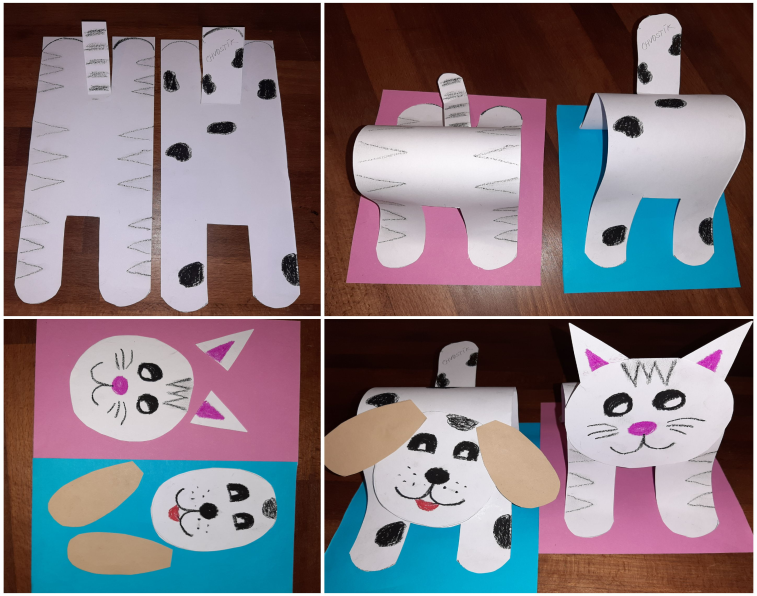 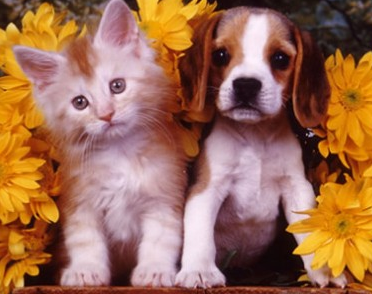 Predloha č.1 – telo zvieratka                                                                                                                                   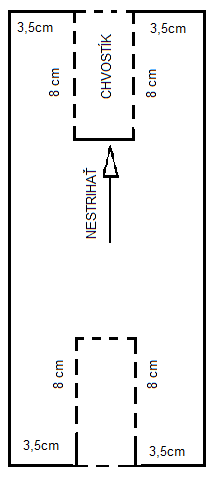 5./ Hlava mačičky – kruh o priemere 10cm, Nakreslíme  a vystrihneme. Dokreslíme oči, nos a fúziky. Vystrihneme aj dve špicaté ušká, vyfarbíme a prilepíme na vrch hlavy.Hlava psíka bude oválna, ušká budú z hnedého papiera, vystrihneme a prilepíme k hlave. 6./ Hlavu prilepíme o telo zvieratka.Hotovo! Máme dvoch milých kamarátov. Deti, vymyslite im mená!Zdroje: youtube.comhttps://nikylong.estranky.sk/fotoalbum/zvieratka/macky-a-psy/pes-a-macka.jpg.html